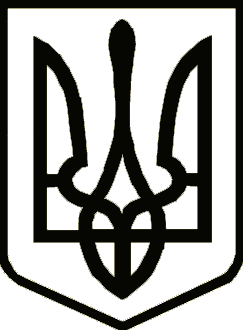 Україна	                  СРІБНЯНСЬКА СЕЛИЩНА РАДАРОЗПОРЯДЖЕННЯПро внесення змін до паспортів бюджетних програм  на 2022 рік Керуючись пунктом 20 частини четвертої статті 42, частиною восьмою статті 59 Закону України «Про місцеве самоврядування в Україні», відповідно до частини восьмої статті 20 та пункту 18 розділу VI Прикінцевих та перехідних положень Бюджетного Кодексу України, Закону України «Про Державний бюджет України на 2022 рік», наказу Міністерства фінансів України від 26.08.2014  №836 «Про деякі питання запровадження  програмно - цільового методу складання та виконання місцевих бюджетів» (зі змінами), наказу Міністерства фінансів України від 28.12.2018  №1209 «Про внесення змін до деяких наказів Міністерства фінансів України», згідно рішення дев’ятнадцятої сесії восьмого скликання селищної ради від 23.12.2022 «Про внесення змін до рішення тринадцятої сесії восьмого скликання  селищної ради від 24.12.2021 «Про місцевий бюджет Срібнянської селищної територіальної громади  на 2022 рік», зобов’язую:1. Внести зміни до паспортів бюджетних програм на 2022 рік по головному розпоряднику бюджетних коштів Срібнянська селищна рада за наступними кодами Програмної класифікації видатків та кредитування місцевих бюджетів (КПКВК), виклавши їх в новій редакції:КПКВК 0110150 «Організаційне, інформаційно-аналітичне та матеріально-технічне забезпечення діяльності обласної ради, районної ради, районної у місті ради (у разі її створення), міської, селищної, сільської рад»;КПКВК 0117390 «Розвиток мережі центрів надання адміністративних послуг».2. Контроль за виконанням даного розпорядження залишаю за собою..Селищний голова                                                                  Олена ПАНЧЕНКО26 грудня2022 року    смт Срібне			      №120